FictionAll Summer Long by Hope Larson (Graphic novel)	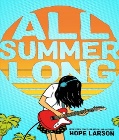 Bina and Austin have been best friends since they were babies, but the summer before eighth grade, things start to get weird.Be Prepared by Vera Brosgol (Graphic novel)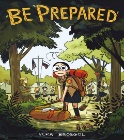 Her friends live in fancy houses and their parents can afford to send them to the best summer camps, but Vera’s single mother can’t afford that sort of luxury. There's only one summer camp in her price range—Russian summer camp. Nothing could prepare her for all the "cool girl" drama, endless Russian history lessons, and outhouses straight out of nightmares!Binny for Short by Hilary McKay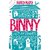 Binny’s family moves into a seaside cottage where she finds adventure, a nemesis, and maybe her long lost dog.Bluffton: My Summers with Buster Keaton by Matt Phelan 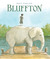 A band of vaudeville performers move into Muskegon, Michigan and decide to stay for the summer.Criss Cross by Lynne Rae Perkins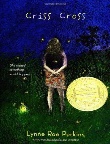 She wished something would happen. Something good. To her. Looking at the bright, fuzzy picture in the magazine, she thought, something like that. Checking her wish for loopholes, she found one. Hoping it was not too late, she thought the word soon.Each Tiny Spark by Pablo Cartaya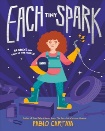 Sixth-grader Emilia Torres struggles with ADHD, her controlling abuela, her mother's work commitments, her father's distance after returning from deployment, evolving friendships, and a conflict over school redistricting.Eddie Red, Undercover: Mystery on Museum Mile by Marcia Wells (Mystery)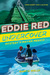 Eddie Red and his photographic memory are called on by the NYPD to help capture a gang of art thieves. Ellie’s Story: A Dog’s Purpose Puppy Tale by Richard Chowdry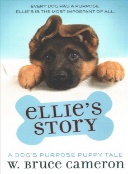 Trained as a search-and-rescue dog since puppyhood, Ellie can track and find people who are physically lost, but it is her owners, widower Jakob and lonely Maya, who challenge her to find a way to save people who are lost in other ways.Flora and Ulysses by Kate Di Camillo                                                                                                                 Ulysses, the squirrel, never saw the vacuum cleaner coming, but Flora is the right person to step in and save him. What neither can predict is that Ulysses has been born anew, with powers of strength, flight, and misspelled poetry. Flora will be changed too, as she discovers the possibility of hope and the promise.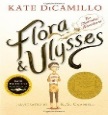 Honey by Sarah Weeks (Mystery)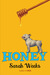 Melody overhears her father calling someone Honey. Her and her best friend, Nick, try to piece together the clues and discover why Honey is being hidden. Meanwhile, a dog named Mo keeps having dreams of a girl he is bound to meet someday.  The Girl Who Owned a City by O.T Nelson (Science Fiction)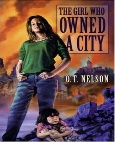 When a plague sweeps over the earth killing everyone except children under twelve, ten-year-old Lisa organizes a group to rebuild a new way of life.House of Robots by James Patterson and Chris Grabenstein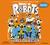 Sammy’s genius mom decides he should take the robot she has created to school to teach it how to be a student.The Invention of Hugo Cabret by Brian Selznick (Mystery)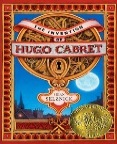 Orphan, clock keeper, and thief, Hugo lives in the walls of a busy Paris train station. But when his world suddenly collides with a bookish girl and a bitter old man who runs a toy booth in the station, Hugo's undercover life, and his most precious secret, are put in jeopardy.Island of the Blue Dolphins by Scott O’Dell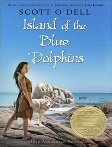 Karana, an Indian girl who lived alone for years on the Island of the Blue Dolphins. Year after year, she watched one season pass into another and waited for a ship to take her away. But while she waited, she kept herself alive by building shelter, making weapons, finding food, and fighting her enemies, the wild dogs. Just Jaime by Terri Libenson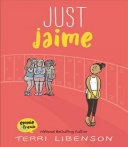 A longtime best friendship is put to the test at the end of seventh grade when two members of a popular clique become divided over their priorities about dressing fashionably and pursuing older interests.Nathan Hale’s Hazardous Tales: One Dead Spy by Nathan Hale (Graphic Novel)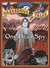 Before Nathan Hale is hanged during the Revolutionary War tells a British soldier a bit of American history.Nightmares! by Jason Segal and Kristen Miller (Mystery)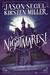 Twelve year old Charlie and a group of kids must face their fears to save their town when nightmares start creeping in.Pay Attention, Carter Jones by Gary D. Schmidt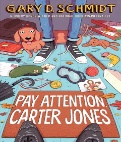 Sixth-grader Carter must adjust to the unwelcome presence of a know-it-all butler who is determined to help him become a gentleman, and also to deal with burdens from the past.Rump: The True Story of Rumpelstiltskin by Liesl Shurtliff (Fantasy)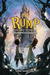 In a magic kingdom Twelve-year-old Rump finds an old spinning wheel and discovers he has a gift for spinning straw into gold. He is warned that magic is dangerous and he weaves himself deeper into a curse.Saving Winslow by Sharon Creech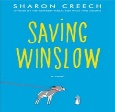 When his father brings home an ailing, newborn donkey, Louie names the animal Winslow and takes care of him, but everyone, including Louie's quirky friend Nora, thinks Winslow is not going to survive.Serafina’s Promise by Ann E. Burg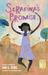 Serafina has a secret dream to go to school and become a doctor. But in their rural village
outside Port-au-Prince, Haiti, many obstacles stand in Serafina’s way--little money, never-ending chores.Shipwreck Island by S.A. Bodeen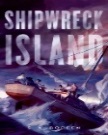 Sarah's dad and stepmom decide to take the whole family on a special vacation in order to break the ice and have everyone get to know one another. They'll fly to Tahiti, charter a boat, and go sailing for a few days. It'll be an adventure, right? Wrong. Dead wrong. Space Battle Lunchtime by Natalie Riess (Fantasy)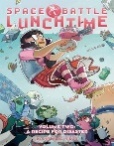 It is almost time for the season finale of Space Battle Lunchtime, and finalist Peony (the only Earth contestant) is nowhere! She has been kidnapped and taken to the set of Space Battle Lunchtime's biggest rival. Up against some of the most dangerous aliens in the galaxy, will Peony even make it to the end of the show?The Tapper Twins Go to War (with Each Other) by Geoff Rodkey 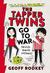 Claudia and Reese, who couldn't be more different, except in their determination to come out on top. They take sibling rivalry from the cafeteria to the fictional universe of an online video game where they have to decide if their efforts to destroy each other are worth the price.Timmy Failure: Mistakes Were Made by Stephan Pastis (Mystery)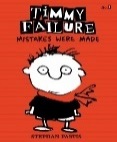 Meet Timmy Failure, clueless, self-confident, CEO of the best detective agency in town, perhaps even the nation, add his impressively lazy business partner, a very large polar bear named Total who take on a spy mission that will solve all of their money problems.Tuesdays at the Castle by Jessica Day George (Fantasy)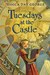 When King and Queen Glower are ambushed and their fate is unknown, it's up to Celie, with her secret knowledge of the castle's never-ending twists and turns, to protect their home and save their kingdom. War Horse by Michael Morpurgo (Historical Fiction)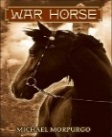 Joey the horse recalls his experiences growing up on an English farm, his struggle for survival as a cavalry horse during World War I, and his reunion with his beloved master. The War That Saved My Life by Kimberly Brubaker Bradley (Historical Fiction)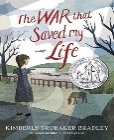 Ada has never left her one-room apartment. Her mother is too humiliated by Ada’s twisted foot to let her outside. When her little brother Jamie is shipped out of London to escape the war, Ada sneaks out to join him. So begins a new adventure of Ada, and for Susan Smith, the woman who is forced to take the two kids in. Wings of Fire: The Dragonet Prophecy by Tui T. Sutherland (Fantasy)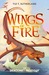 Five dragonets are collected to fulfill the prophecy, raised in a hidden cave and enlisted, against their will, to end the terrible war. A Wolf called Wonder by Roseanne Parry                                                                                                     "A young wolf cub, separated from his pack, journeys 1000 miles across the Pacific Northwest, dealing with forest fires, hunters, highways, and hunger before finding a new home. Based on the true story of a wolf called OR-7"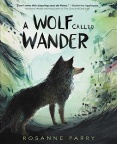 
100 Cupboards by N.D Wilson (Fantasy)                                                                                Twelve-year-old Henry is going to sleep one night when he hears a bump on the attic wall above his head. Henry scrapes the plaster off the wall and discovers doors. Through one he can hear the sound of falling rain. Through another he sees a glowing room. They are, in fact, portals to other worlds.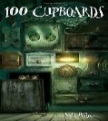     Non-Fiction The Adventures of Robin Hood by Roger Lancelyn Green                                                       Recounts the life and adventures of Robin Hood, who, with his band of followers, lived as an outlaw in Sherwood Forest dedicated to fighting tyranny.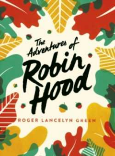  Guts by Raina Telgemeier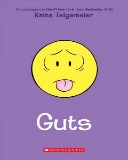 Developing a chronic upset stomach that she initially dismisses as a bug, young Raina discovers that her symptoms are related to her anxieties about school, food and changing friendships, in a story based on the Eisner Award-winning author's childhood.Fashion Rebels: Style Icons who Changed the World through Fashion by Carlyn Cerniglia Beccia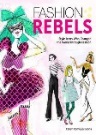 Throughout time, daring women have made fashion choices that have altered the course of history. From Marie Antoinette, who wore a hairstyle as large as her presence, to Coco Chanel, who imagined a world without rib crushing corsets and heavy gowns, to Katharine Hepburn, who walked around the studio in her underwear when studio executives refused to let her wear her then-scandalous jeans, these women were mavericks as well as rebellious icons.Heroes of Olympus by Philip Freeman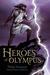 Ancient myths continue to have modern relevance with irresistible stories of gods and flawed heroes that portray the fundamental aspects of humanity and are filled with entertaining drama and insights.How Angel Peterson Got His Name by Gary Paulsen                                                                                 When you grow up in a small town in the north woods, you have to make your own excitement which includes high spirits, idiocy, and showing off for the girls.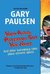  Max: Best Friend, Hero by Jennifer Li Shotz                                                                                                        Max is a highly trained military canine who has always protected his fellow soldiers. But when he loses his handler and best friend, Kyle, Max is traumatized and unable to remain in the service. He is sent home to America, and he is soon adopted by Kyle's family, essentially saving his life. 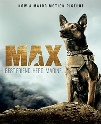 Queen of the Falls by Chris Van Allsburg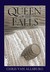 At the turn of the nineteenth century, a retired sixty-two-year-old charm school instructor named Annie Edson Taylor, seeking fame and fortune, decided to do something that no one in the world had ever done before—she would go over Niagara Falls in a wooden barrel. A Really Short History of Nearly Everything by Bill Bryson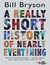 Bill Bryson covers the “How?” and “Who?” of scientific wonder and mystery of time and space, the frequently bizarre and often obsessive scientists and the methods they used, and the mind-boggling fact that, somehow, the universe exists and against all odds, life came to be on this wondrous planet we call home.Fiction Amal Unbound by Aisha Saeed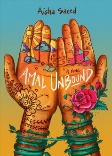 In Pakistan, Amal holds onto her dream of being a teacher even after becoming an indentured servant to pay off her family's debt to the wealthy and corrupt Khan family.Better Nate than Ever by Tim Federle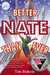 Nate Foster has big dreams. But how is he supposed to make his dreams come true when he’s stuck where no one appreciates a good show tune? Nate plans a daring escape to an open casting call for E.T. and his big-time stardom.Beverly, Right Here by Kate DeCamillo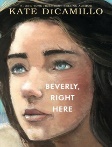 Resolved to leave her home for good, a young runaway finds a job and a place to live before forming connections that alter her perspectives about life and herself. Charlie Hernandez and the League of Shadows by Ryan Calejo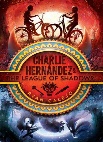 When Charlie begins to experience freaky bodily manifestations—ones all too similar to those described by his grandma in his favorite legend—he is suddenly swept up in a world where the mythical beings he’s spent his entire life hearing about seem to be walking straight into his life. Even stranger, they seem to know more about him than he knows about himself.The Cupcake Queen by Heather Helper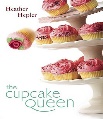 When her mother moves them from the city to a small town to open up a cupcake bakery, Penny's life is not what she expected. Her father has stayed behind. Then there is Charity, the girl who plays mean pranks almost daily. Just when it looks as though Penny is settling in, her parents ask her to make a choice that will turn everything upside down again. Escape from Mr. Lemoncello’s Library by Chris Gaberstein (Mystery)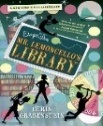 Kyle Keeley the class clown wins a spot to be one of the first twelve kids in the library for an overnight of fun, food, and lots and lots of games. Kyle and the other winners must solve every clue and every secret puzzle to find the hidden escape route. And the stakes are very high.Echo by Pam Munoz Ryan (Fantasy)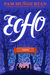 Finding a magic harmonica changes everything for lost and alone, Otto, who meets three mysterious sisters and suddenly finds himself in a puzzling quest involving a prophecy, a promise, and a harmonica.Fever 1793 by Laurie Halse Anderson (Historical Fiction)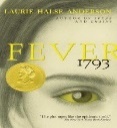 In 1793 the streets of Philadelphia are filled with mosquitoes and rumors of fever. As the fever strikes home, fourteen– year-old Mattie struggles to build a new life that includes the fight to stay alive.Fish in a Tree by Lynda Mullaly Hunt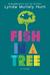 Ally has been smart enough to fool a lot of smart people. Her newest teacher Mr. Daniels sees the bright, creative kid underneath the trouble maker.  Ally learns not to be so hard on herself and that dyslexia is nothing to be ashamed of. Flunked by Jan Calonita (Fantasy)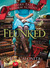 Twelve-year-old Gilly has a history she's not too sorry about and she gets tossed in reform school. But when she meets fellow students, she learns there's a battle brewing and she starts to wonder, can a villain really change?The Fourteenth Goldfish by Jennifer L. Holm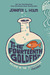 One day eleven-year-old Ellie meets a strange boy who looks a lot like Ellie’s grandfather, a scientist who’s always been slightly obsessed with immortality. Could this pimply boy really be Grandpa Melvin? Gilda Joyce, Psychic Investigator by Jennifer Allison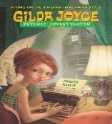 Ever since her father died, quirky Gilda Joyce has been working hard to sharpen her psychic skills. She's determined to communicate with spirits from the Other Side and become an investigator of spooky, twisted mysteries.Hold Fast by Blue Balliet (Mystery)                                                                                                   As danger closes in, Early, her mom, and her brother have to flee their apartment.  They are forced to move into a city shelter. Because her father hasn't disappeared without a trace. Early might be the only one who can use them to track him down and make her way out of a very tough place.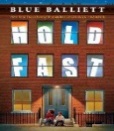 Hook’s Revenge by Heidi Schulz (Fantasy)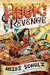 Twelve-year-old Jocelyn dreams of becoming every bit as daring as her infamous father, Captain Hook. On the other hand, Grandfather, intends to see her starched and pressed into a fine society lady.Horten’s Miraculous Mechanisms by Lissa Evans (Mystery)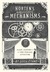 S. Horten reluctantly befriends the annoying triplets next door and finds himself in a magical quest to find his great-uncle who disappeared along with his magic workshop.Jackaby by William Ritter (Mystery)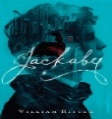 Newly arrived in New Fiddleham, New England, 1892, Abigail Rook meets R. F. Jackaby, an investigator of the unexplained with a keen eye for the extraordinary. Abigail has a gift for noticing ordinary but important details, which makes her perfect for the position of Jackaby’s assistant.The Mark of the Dragonfly by Jaleigh Johnson (Fantasy)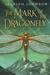 Piper finds a girl in the wreckage of a caravan in the Meteor Fields with an intricate tattoo on her arm that is proof she's from the Dragonfly Territories and that she's protected by the king. Which means a reward for Piper if she can get the girl home.Middle School, the Worst Years of My Life by James Patterson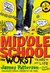 Rafe has enough problems at home without throwing his first year of middle school into the mix. But he has an ace plan for the best year ever, if only he can pull it off. Rafe’s plan to break every rule in the school handbook is soon out of his control.The One and Only Ivan by Katherine Applegate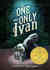 Ivan, the only gorilla in a circus themed mall meets Ruby, a baby elephant, he decides to find her a better life. Pax by Sarah Pennypacker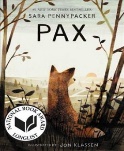 When his father enlists in the military and makes him return his beloved pet fox to the wild, Peter, who has been sent to live with his grandfather hundreds of miles away, embarks on a journey filled with astonishing discoveries in order to be reunited with his fox.The Strange Case of Origami Yoda by Tom Angleberger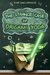 Dwight, a sixth-grade oddball does a lot of weird things. One day he makes an origami finger puppet of Yoda. Origami Yoda can predict the future and suggest the best way to deal with a tricky situation. Tommysaurus Rex by Doug TenNapel (Graphic Novel)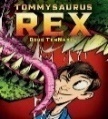 When he finds a live, 40-foot Tyrannosaurus Rex trapped in a cave behind his grandfather's house, Ely embarks on an adventure to tame this seemingly friendly giant, convince the town his new pet isn't a threat. Ungifted by Gordon Korman                                                                                                               The word gifted has never been applied to a kid like Donovan. So when the troublemaker pulls a major prank at his middle school, he thinks he's finally gone too far. But thanks to a mix-up by one of the administrators. Donovan is sent to the Academy of Scholastic Distinction (ASD), a special program for gifted and talented students.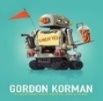 Wonder by R.J Palacio                                                                                                                                 August born with a facial difference that, up until now, has prevented him from going to a mainstream school. Starting 5th grade at Beecher Prep, he wants nothing more than to be treated as an ordinary kid.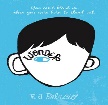                                                              Non-FictionAll in a drop: How Antony van Leeuwenhoek Discovered an Invisible World by Lori Alexander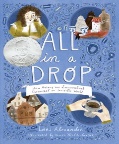 This lively, accessible, and full-color chapter book biography shows how a self-taught scientist was the first to observe the microbial life in and around us. By building his own microscope, Antony van Leeuwenhoek advanced humanity's understanding of our oft-invisible world around us. A Black Hole Is Not A Hole by Carolyn Cinami Dicristofano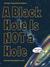 What is a black hole? Where do they come from? How were they discovered? Can we visit one? Readers go on a ride through the galaxies, answering these questions and about the phenomenon known as a black hole.Crow Smarts: Inside the Brains of the World’s Brightest Bird by Pamela S.Turner What does the crow know and what does it tell us about brain size, the evolution of intelligence, and just who is the smartest creature on the planet? 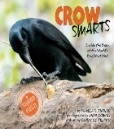  The Dolphins of Shark Bay by Pamela S. Turner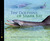 Ride alongside the author Pamela S. Turner and meet a cast of dolphin characters. You will fall in love with this crew, both human and finned, as they seek to answer the question, why are dolphins so smart?Fantastic Undersea Life of Jacques Cousteau by Dan Yaccarino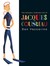 Cousteau set sail aboard the Calypso to see the sea with his team of scientists and invented diving equipment and waterproof cameras. When he saw that pollution was taking its toll on the seas, Cousteau became our guide in how to protect the oceans. Haunted Histories: Creepy Castles, Dark Dungeons, and Powerful Palaces by J.H Everett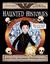 Guided by tween “ghostorian” Virgil, readers will discover fascinating facts about events throughout history as they explore castles, palaces, dungeons and those infamous figures associated with each.  In the Shadow of Liberty: The Hidden History of Slavery, Four Presidents, and Five Black Lives by Kenneth C. Daves                                                                                                 Through the powerful stories of five enslaved people who were “owned” by four of our greatest presidents, this book helps set the record straight about the role slavery played in the founding of America.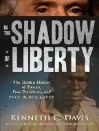 Nurse, Soldier, Spy: The Story of Sarah Edmonds, a Civil War Hero by Marissa Moss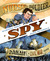 Sarah Emma Edmonds disguised herself as a man in order to fight in the Civil War. As Frank Thompson she joined a Michigan army regiment to battle the Confederacy.  On the Horizon by Lois Lowry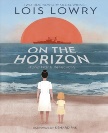 Lowry recounts her memories of being a child in Hawaii and her experience of moving to Tokyo when she was 11. Her personal experiences serve as the narrative foundation that eulogizes the many lives lost in two of World War II's tragic events: the bombing of Pearl Harbor and Hiroshima. Chains by Laurie Halse Anderson (Historical Fiction)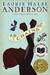 Thirteen-year-old Isabel is promised freedom upon the death of their owner, and in a cruel twist of fate becomes the property of a malicious New York City couple. When Isabel meets Curzon, a slave with ties to the Patriots, he encourages her to spy on her owners.Cinder by Marissa Meyer (Science Fiction)                                                                                                                      Cinder, a gifted mechanic, is a cyborg. She’s a second-class citizen with a mysterious past, hated by her stepmother and blamed for her stepsister’s illness. Caught between duty and freedom, loyalty and betrayal, she must uncover secrets about her past in order to protect her world’s future.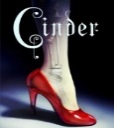 Confetti Girl by Diana Lopez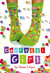 Apolonia "Lina" Flores is a sock enthusiast, a volleyball player, a science lover, and a girl who's just looking for answers. She's having trouble figuring why her dad seems to care about books more than her. Counting By 7s by Holly Goldberg Sloan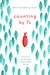 Willow Chance is a twelve-year-old genius, obsessed with nature and diagnosing medical conditions, and finds it comforting to count by 7s.Willow’s world is tragically changed when her parents both die in a car crash, leaving her alone in a baffling world.Doll Bones by Holly Black (Mystery)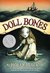 Zach’s father throws out all his toys, declaring he’s too old for them. Zach is furious, confused and embarrassed, and decides that the only way to cope is to stop playing. One night his friends pay Zach a visit, and tell him about a series of mysterious occurrences.  Ella Enchanted by Gail Carson Levine (Fantasy)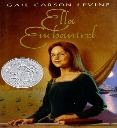 Ella is inadvertently cursed by a fairy named Lucinda, who bestows on her the "gift" of obedience. Anything anyone tells her to do, Ella must obey. Instead of making Ella docile, Lucinda's curse made a rebel of her. When her mother dies, leaving her in the care of a mostly absent and avaricious father, and later, a loathsome stepmother and two treacherous stepsisters, Ella's life and well-being seem to be in grave peril.Elsewhere by Gabrielle Zevin (Fantasy)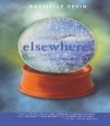 Elsewhere is where fifteen-year-old Liz ends up, after she has died. It is a place so like Earth, yet completely different. She wants to get her driver's license. And now that she's dead, Liz is being forced to live a life she doesn't want with a grandmother she has only just met. Is it possible that a life lived in reverse is no different from a life lived forward? Ghost by Jason Reynolds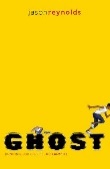 Running. That's all that Ghost (real name Castle Cranshaw) has ever known. But never for a track team. Nope, his game has always been ball. But when Ghost impulsively challenges an elite sprinter to a race -- and wins -- the Olympic medalist track coach sees he has something: crazy natural talent. The Great Greene Heist by Varian Johnson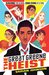 Jackson Greene has reformed. He draws closer to Gaby when she decides to run for class President. Jackson realizes the election isn't the only thing he wants to win.Heat by Mike Lupica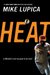 Michael has a pitching arm that throws serious heat. Michael’s only family is his seventeen-year- old brother. With no way to prove his age, Michael’s secret world is blown wide open, and he discovers that family can come from unexpected sources. Marcus Vega Doesn’t Speak Spanish by Pablo Cartaya                                                                 After a fight at school leaves him facing suspension, Marcus and his family decide to hit the reset button and regroup for a week in Puerto Rico. Marcus is more interested in finding his father, though, who is somewhere on the island. Through a series of misadventures that take Marcus all over Puerto Rico in search of the elusive Mr. Vega, Marcus meets a colorful cast of characters.
Mark of the Thief by Jennifer A. Nielsen (Fantasy)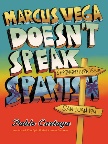 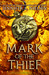 When Nic, a slave of Rome, is forced to enter a sealed cavern containing the lost treasures of Julius Caesar, he finds much more than gold and gemstones.Masterminds by Gordon Korman (Mystery)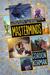 Eli convinces his friends to investigate his friend Randy’s disappearance. Nothing is as it seems in his town.  As the clues mount to reveal a shocking discovery, they realize they can trust no one.The Past and Other Things That Should Stay Buried by Shaun David Hutchinson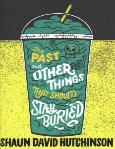 Dino and July, seventeen, are granted time to resolve what was left unfinished between them after July's sudden death, one year after their friendship ended over Dino's new relationship.Peak by Roland Smith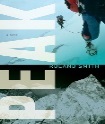 Fourteen-year-old Peak Marcello is arrested for scaling a New York City skyscraper, he's left with two choices: wither away in Juvenile Detention or go live with his long-lost father, who runs a climbing company in Thailand. For a climbing addict like Peak, tackling Everest is the challenge of a lifetime. But it's also one that could cost him his life.Raft by S.A Bodeen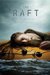 Robie is an experienced traveler and has taken the flight from Honolulu to the Midway Atoll many times. Until a storm hits during the flight and she is pulled onto the raft. No water, no food, only a bag of Skittles and no sign of help on the way.Rebel Seoul by Axie Oh (Science Fiction)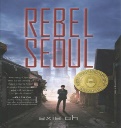 In 2199 in the divided city of Neo Seoul, Jaewon, is recruited to pilot a God Machine, one of the “massive, human-piloted machines of modern warfare” that operate on the front lines of the decades-long Great War of the Pacific. Caught between the establishment, a rebel faction, and an influential criminal syndicate, Jaewon has to decide where his loyalties rest. Road Trip by Gary Paulsen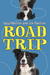 Ben is expecting a simple trip with his dad to rescue a border collie, but when their truck breaks down Ben finds himself traveling in a school bus, along with its mechanic and a waitress they pick up who is escaping a tense situation.Scat by Carl Hiassen (Mystery)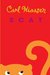 Bunny Scratch, the most feared biology teacher ever disappears after a school field trip to Black Vine Swamp. The principal tries to tell the students that Mrs. Starch has been called away on a "family emergency," Nick and Marta just don't buy it.Sisters by Raina Telgmeier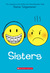 Raina can't wait to be a big sister, but once Amara is born, things aren't quite how she expected. When a baby brother enters the picture something doesn't seem right between their parents. The Saturday Boy by David Fleming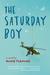 With one letter, Derek’s dad was sent back to Afghanistan to fly Apache helicopters for the U.S. army. Now all he has are his letters and they are the only things he reads more than once.Skink No Surrender by Carl Hiaasen (Mystery)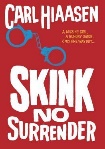 When your cousin goes missing under suspicious circumstances, who do you call? There’s only one man for the job: a half-crazed, half-feral, one-eyed ex-governor named Skink. Skink joins 14-year-old Richard on a breakneck chase across Florida, undaunted by lightning storms, poisonous snakes, flying bullets, and giant gators.A Song for Bijou by Josh Farrar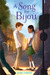 Life for Alex Schrader has never involved girls until he meets Bijou, a Haitian girl recently relocated to Brooklyn after the earthquake-and he is determined to win her heart. Tesla’s Attic by Neal Shusterman and Eric Elfman (Fantasy)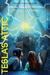 Fourteen-year-old Nick, his younger brother, and their father move into a ramshackle Victorian house they've inherited. When Nick opens the door to his attic room, he's hit in the head by a toaster. That's just the beginning of his weird experiences with the old junk stored up there.Stargirl  - Book 2 Love, Stargirl by Jerry Spinelli                                                                                                                   From the day she arrives at quiet Mica High in a burst of color and sound. She sparks a school-spirit revolution with just one cheer. Then they turn on her. Stargirl is suddenly shunned for everything that makes her different, and Leo, panicked and desperate with love, urges her to become the very thing that can destroy her: normal.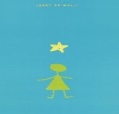 Picture Me Gone by Meg Rosoffila (Mystery)                                                                                                        Mila has an exceptional talent—sensing hidden facts and unspoken emotions from clues that others overlook. So when her father’s best friend, Matthew, goes missing from his upstate New York home. Mila and her father travel from London to find him. She collects information about Matthew—slowly piecing together the story everyone else has missed.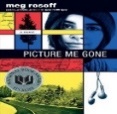                                                                  Non-FictionLincoln’s Grave Robbers by Steve Sheinkin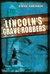 Secret Service agents raid the workshop of master counterfeiter Ben Boyd. Soon after Boyd is hauled to prison, members of his counterfeiting ring discuss how to spring their ringleader. Their plan: grab Lincoln's body from Springfield, stash it in the sand dunes near Lake Michigan, and demand, as a ransom, the release of Ben Boyd --and $200,000 in cash.Marley and Me: Life and Love with the World’s Worst Dog by John Grogan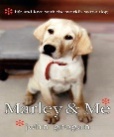 Marley quickly grew into a barreling, ninety-seven-pound streamroller of a Labrador retriever. He crashed through screen doors, gouged through drywall, flung drool on guests, stole women's undergarments, and ate nearly everything he could get his mouth around, including couches and fine jewelry. Obedience school did no good—Marley was expelled.  The Polar Bear Scientist by Peter Lourie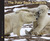 Gearing up for polar bear capturing, all information is collected on the sea ice. Scientists locate bears from a helicopter, tranquilize them, and collect data, such as height, weight, and body fat measurements and samples such as blood, hair, feces, and even teeth. All this information goes into a large database studied by scientists.The Port Chicago 50: Disaster, Mutiny, and the Fight for Civil Rights by Steve Sheinkin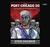 On July 17, 1944, a massive explosion rocked the segregated Navy base at Port Chicago, California, killing more than 300 sailors who were at the docks, critically injuring off-duty men in their bunks, and shattering windows up to a mile away. On August 9th, 244 menOn July 17, 1944, a massive explosion rocked the segregated Navy base at Port Chicago, California, killing more than 300 sailors who were at the docks, critically injuring off-duty men in their bunks, and shattering windows up to a mile away. On August 9th, 244 men refused to go back to work until unsafe and unfair conditions at the docks were addressed.  Putting Peace First 7 Commitments to Change the World by Eric David Dawson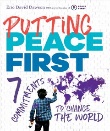 Presents seven strategies that children can use to make a difference in their communities and promote peace and tolerance, including putting peace first, taking a stand, and working with enemies.Stolen into Slavery: The True Story of Solomon Northup, Free black Man by Judith Bloom Fradin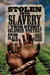 Solomon Northup realized that he was handcuffed in a dark room and his feet were chained to the floor. He managed to slip his hand into his pocket to look for his free papers that proved he was one of 400,000 free blacks in a nation. They were gone.Thomas Jefferson and the Tripoli pirates: the forgotten war that changed American history by Brian Kilmeade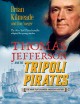 Describes how a fledgling America was deeply in debt and routinely under attack by pirates who demanded impossible ransoms, prompting the nation’s newly elected third president to rally military forces around the Tripoli blockade, launching the Barbary Wars.Tillie Pierce: Teen Eyewitness to the Battle of Gettysburg by Tanya Anderson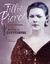 Tillie Pierce, a normal teenager during the Civil War, and other girls like her found themselves trapped during this critical three-day battle in southern Pennsylvania. Without training they helped save the lives of countless wounded Union and Confederate soldiers.                                                        FictionBoy in the Black Suit by Jason Reynolds 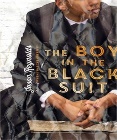 Matt wears a black suit every day. No, not because his mom died. But he wears the suit for his gig at the local funeral home. Just when seventeen-year-old Matt thinks he can’t handle one more piece of terrible news, he meets a girl who’s dealt with a lot more—and who just might be able to clue him in on how to rise up when life keeps knocking him down.The Breadwinner by Deborah Ellis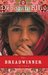 Parvana lives with her family in Kabul. When her father is arrested for the crime of having a foreign education, the family is left with no money or resources. Forbidden to earn money as a girl, she must transform herself into a boy and become the breadwinner.The Christopher Killer by Alane Ferguson (Mystery)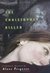 Seventeen-year-old Cameryn persuades her father, the county coroner in sleepy Silverton, CO, to take her on as his assistant. But she never expects her first case to involve the death of a friend. The City of Ember by Dallas Middaugh 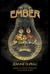 Many hundreds of years ago, the city of Ember was created by the Builders to contain everything needed for human survival. Now the storerooms are almost out of food, crops are blighted, corruption is spreading through the city and the lights are failing.  Code Orange by Caroline Cooney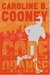 While conducting research on a school project on smallpox, Mitty finds an envelope with old smallpox scabs and fears he has infected himself and all of NYC.Crossing the Wire by Will Hobbs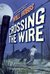 Falling crop prices threaten Victor’s family with starvation, so he heads north in an attempt cross into the US to find work and send money home. Victor must struggle to survive as he jumps trains, stows away on trucks, and hike grueling miles through the Arizona desert.
Dairy Queen by Catherine Gilbert Murdock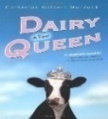 When you don’t talk, there’s a lot of stuff that ends up not getting said. Stuff like why her best friend, Amber, isn’t so friendly anymore. Or why her little brother, Curtis, never opens his mouth. Why her mom has two jobs and a big secret. Why her college-football-star brothers won’t even call home. Why her dad would go ballistic if she tried out for the high school football team herself. And why Brian is so, so out of her league. Death Cloud by Andy Lane (Mystery)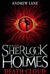 Fourteen- year-old Sherlock Holmes summers with family and discovers a dark cloud that floats from a corpse covered in red boils.Dogs of War by Shiela Keenan (Historical Fiction Graphic Novel)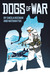 A Collection of three Stories of the canine military heroes of World War I, World War II, and the Vietnam War inspired by historic battles and real military practice.Etiquette and Espionage by Gail Carringer (Mystery)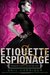 Fourteen-year-old Sophronia is sent to Finishing Academy for Young Ladies of Quality where it trains young ladies in the finer arts of dance, dress, and etiquette, but also in the fine arts of death, diversion, deceit, espionage, and the modern weaponries.Feed by M.T Anderson (Science Fiction)                                                                                                                       For Titus and his friends, it started out like any ordinary spring break trip to the moon. But that was before the crazy hacker caused all their feeds to malfunction, sending them to the hospital to lie around with nothing inside their heads for days. And it was before Titus met Violet, brainy teenage girl who has decided to fight the feed and its ability to categorize human thoughts and desires.
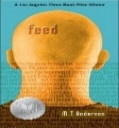  Hero by Mike Lupica (Fantasy)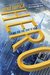 Fourteen-year-old Zach can feel his senses change. His dad had been a hero and when he died the changes began in Zach. What Zach never knew was that his father was no ordinary man-he was a superhero, battling the world's evil.  Ghost Boys by Jewell Parker Rhodes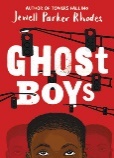 Twelve-year-old Jerome is shot by a police officer who mistakes his toy gun for a real threat. As a ghost, he observes the devastation that has been unleashed on his family and community in the wake of what they see as an unjust and brutal killing. Soon Jerome meets another ghost: Emmett Till, a boy from a very different time but similar circumstances. Emmett helps Jerome process what has happened.  I Kill the Mockingbird by Paul Acampore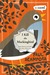 When Lucy and her friends receive their summer reading list, they are excited to see To Kill A Mockingbird included. Not everyone in their class shares the same enthusiasm, so they hatch a plan to get the entire town talking about the Harper Lee classic.  The Iron Trial by Holly Black (Fantasy)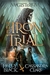 Call has been warned by his father to stay away from magic. If he succeeds at the Iron Trial he is sure it can only mean bad things for him, so he tries his best to do his worst.
Legend by Marie Lu (Dystopia)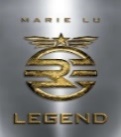 What was once the western United States is now home to the Republic, a nation perpetually at war with its neighbors. Fifteen-year-old June is a prodigy being groomed for the Republic's highest military circles. Born into the slums, fifteen-year-old Day is the country's most wanted criminal. But his motives may not be as malicious as they seem.Maze Runner by James Dashner (Dystopia)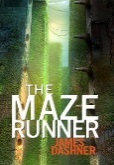 Thomas wakes up in the lift, and the only thing he can remember is his name. He’s surrounded by boys whose memories are also gone. Then a girl arrives. The first girl ever. And the message she delivers is terrifying.Ocean at the End of the Lane by Neil Gaiman (Fantasy)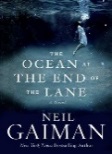 A middle-aged man returns to his childhood home to attend a funeral. Although the house he lived in is long gone, he is drawn to the farm at the end of the road, where, when he was seven, he encountered a most remarkable girl, Lettie and her mother and grandmother. The Screaming Staircase by Jonathan Stroud (Fantasy)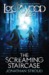 For more than fifty years the country has been affected by a horrifying epidemic of ghosts. The Psychic Investigations Agency, Lockwood & Co., has one last chance of redemption and it involves spending the night in one of the most haunted houses in England. The Summer I Turned Pretty by Jenny Han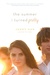 Belly measures her life in summers anything good happens between the months of June and August. One summer, one terrible and wonderful summer, the more everything changes, the more it all ends up just the way it should have been all along.Under a War-Torn Sky by Laura Elliott (Historical Fiction)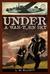 When Henry Forester is shot down during a bombing run over France, the World War II pilot finds himself trapped behind enemy lines. In constant danger of being discovered by German soldiers, Henry begins a remarkable journey to freedom.Vortex by Vanessa Acton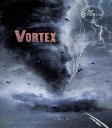 After her older brother is injured in a tornado while on a road trip, it is up to Blair to get her family out of danger before the next tornado hits..                                                     Non-Fiction An American Plague: The True and Terrifying Story of the Yellow Fever Epidemic of 1793 by Jim Murphy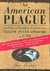 In 1793 North America is devastated by an apparently incurable disease known as yellow fever. Murphy describes the toll it took on the city's residents, relating the epidemic to the major social and political events of the day and to 18th-century medical beliefs and practices.The Boy on the Wooden Box by Leon Leyson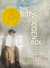 Leon Leyson (born Leib Lezjon) was only ten years old when the Nazis invaded Poland and his family was forced to relocate to the Krakow ghetto. Oskar Schindler saved Leon’s life, and the lives of his family by adding their names to his list of workers in his factory—a list that became Schindler’s List.
 Case Closed? Nine Mysteries Unlocked by Modern Science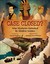 Mysteries from ancient and modern times is accompanied by photos, maps, diagrams and illustrations, how modern science sheds new light on people, vessels and entire civilizations throughout history that simply vanished.Courage Has No Color: The True Story of the Triple Nickles, America’s First Black Paratroopers by Tanya Lee Stone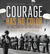 First Sergeant Walter Morris’s men serve as guards at Fort Benning, Georgia, Parachute School, while the white soldiers prepare to be paratroopers. For his men to be treated like soldiers, they have to train and act like them, but would the military elite and politicians recognize the potential of these men as well as their passion for serving their country.Facing the Lion: Growing Up Maasai on the African Savanna by Joseph Lemasolai Lekuton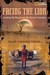 Joseph is a member of a tribe of nomads whose livelihood centers on raising cattle on the Savanna. As a young Maasai cattle herder, Joseph combines exotic details of nomadic life with the universal experience and emotions of a growing boy. Hawk: Occupation: Skateboarder by Tony Hawk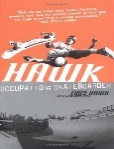 Growing up in Sierra Mesa, California, Tony was a hyperactive demon child with an I44 IQ. He threw tantrums, terrorized the nanny until she quit, exploded with rage whenever he lost a game; this was a kid who was expelled from preschool. When his brother, Steve, gave him a blue plastic hand-me-down skateboard and his father built a skate ramp in the driveway, Tony finally found his outlet--while skating. Unsolved Crimes by Brian Innes                                                                                                 Discusses famous unsolved crimes, including the disappearance of Jimmy Hoffa, who was the Black Dahlia killer, and who committed the Zodiac murders.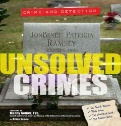 World Without Fish by Mark Kurlansky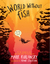 Scientists describe how the fish we most commonly eat could disappear within 50 years, and the domino effect it would have. It covers the effects of industrialized fishing, and how bottom-dragging nets are turning the ocean floor into a desert.Reading lists adapted from American Library Association and YALSA Notable Books 2020 and Goodreads and Novel List Plus Updated 5/20 AP